COIGAA Meeting MinutesApril 24th, 2022Meeting opened at 5:30 pm with Serenity PrayerAttendance:Frank w., Helen W., Amy P., Erin B., Joan C., Alice S., Lauren S., Lanelle, Barry J., Scott H., Ray G., Julie S., Guy R., Diane W., Jason M., Mark L., Michael H., Jena C., Larry K., Jim A., Gary D.Quorum? Yes (More than 6 IGRs)Secretary’s Report: Amy P.Amy submitted and read the minutes from meeting of 3/27/22 aloud (excluding IGR and Committee reports)Any amendments to the minutes? No Motion to approve minutes – Seconded – ApprovedTreasurer’s Report: Erin B.No report, resigned from positionChair Report: Frank W.No reportVice-Chair: OpenOffice Manager: Joan C.Office Manager Report: April 24, 2022IGR Office Financials month ending March 31, 2022Income ExpensesBooks &amp; Literature $ 959.00 Books &amp; Literature $ 861.00Coins &amp; Miscellaneous $ 712.00 Coins/Misc. $ 323.00Contributions $ 1,562.00 Office Expenses $ 857.00Total $ 3,233.00 Payroll $2,010.00Total $3,194.00Profit $39.00Thank you to the groups for your ongoing generosity and support of the Intergroup.Please call Joan at the Intergroup Office with any requests or questions, 541 923 8199.March was a busy month at the Intergroup Office. Purchases are being made at ourwindow with protective covering and inside the office. We wear masks but are notrequiring others to wear them.Because I have had no contact or communication from the Treasurer, I created aproposed budget based on the costs of last year and additional projected costs. TheAdvisory board will look it over, edit, and discuss at the Advisory Board Meeting. It willthen be presented to IGRs.The new email is working well about 98% of the time. Jordon continues to address anyresidual issues. The excel workbook has glitches. I spoke to 3 different people aboutQuick Books v. Wave. They all recommend going with Quickbooks because it is aknown quantity and in their experience it works well. It will cost $25.00 per month.We carry a variety of AA books and literature. Regular Aluminum and Bronze coins, anda variety of Specialty Sobriety Coins. Please visit the Website or call the office at 541-923-8199 if you have questions about what we sell or if you would like me to ordersomething specific or prepare an order in advance. Intergroup Hours of Operation:Monday and Thursday: 9 a.m. to 2 p.m. Tuesday and Friday: 9 a.m. to 1 p.m.Wednesday 9 a.m. to 1 p.m. and 2 p.m. to 6 p.m. New hours are posted on the Website,phone message, Schedule, and Office Window.A Variety of calls and walk-up requests, at the Intergroup Office, include: AA nformation,help for friends and relatives, hours, meeting information, how to find a sponsor,requests for AA contact, Spanish &amp; English Books and Literature, 12th step help,speakers for hospitals and institutions, requests for information about books, literatureand coins. A request to begin a meeting at an assisted living facility. Calls are managedand directed appropriately.I live in Bend, I am available to bring orders in for customer convenience.Respectfully submitted: Joan C., COIG Office ManagerCommittee Chair Reports:     Newsletter: Alice S. – Will be published monthly, submissions requested!     Speaker/Potluck: Open     Schedules: Helen W. – 1. We printed 1,400 copies of the Schedule on March 30 th .2. Distribution was via the Central Office and District 5’s Public Information Chair.3. We need to print more.4. We need your help:a. Please review the information for your meeting/group at http://coigaa.org/meetings/b. If all is okay, do nothing.c. If changes do need to be made, there is a form on the same site, or you can contact me directly atschedule@coigaa.org .d. If a meeting needs to be added or deleted, you can do so on the form or by contacting me.Please check soon. We are going into our second printing next weekend.Thank you allowing me to be of service,Helen W.     Website: Jordon H. – No Report     Entertainment: Jim B.Memorial Day event in the plans     Hotline: Lauren S. – My Hotline Report.I mailed to all the IGRs and to the committee chairs  a letter explaining that  we need  relief  AA people for the Hotline and also in the letter I explained what one does to contact someone on the 12 step list. Also, for the past few months I have not received any names for the relief for the Hotline nor the 12 step lists are empty.  Again, the list that I have is four years old.  Please pass this information to your groups.  We need Help.You can contact me at lds19461977@gmail.comThis is my AA email address. Thank youIn Fellowship and ServiceLauren S.Hotline Chair.       Al-anon Liaison: None     DCM District 5: Carrie B. – (read aloud by alternate, Jamie)My name is Carrie and I am currently serving as District 5 DCM.  I am currently out of state so Jamie (My Alternate) is reading my report for me again this month. First, a special thanks to Intergroup newsletter chair Allice for doing such a great job, and always being so willing to include district events in the Newsletter.  District 5 invites intergroup committees to send in any local events or committee meetings going on to be added to the Calendar on the district website.  This way, all local events District as well as Intergroup can be found in one place and when committee chairs schedule events there is less of a chance of booking at the same time or on the same day as another local event.  We wish to always be considerate of other Central Oregon sober happenings and work together in the spirit of unity. District 5 has our biannual inventory scheduled to take place June 11th.  We will be having Penny, Oregon Area 58 Alternate Delegate come to facilitate that. In the meantime we are still meeting on Sundays at TEC at 4pm to study the Traditions and Concepts.  All are welcome, and we hope to see you there!For more information visit us at District5AA.orgIn Love and Service,D5 DCMCarrie Bdcm@district5aa.org http://district5aa.org/Old Business:Joan has been working on numbers to use for budget approval process.New Business: IGRs asked to announce open positions to home groups (4) - Vice-Chair, Treasurer, Potluck/Speaker Meeting Chair, At-Large Advisory Board PositionIGR Reports:Jim A., Redmond Nooner – Meeting T-W-F, in person, attendance 18-25 on averageLanelle D., The Spot in La Pine – "The Spot" our address is:
15746 Burgess Rd, La Pine. The meetings we have are:Monday - 5:30 pm Thursday -Sober Chicks - 5:30 pmSaturday - Living Sober - 7 pmSunday night -Smith and Wilson (Mens) - 5:30 pmLauren S., Sunday Morning Serenity – Hello:  My name is Lauren and I am an alcoholic.  My home group is the Sunday  Morning Serenity at 10 AM.  We are on Zoom and we are lively.   We have a lot of openings in our group and if you want acommitment you do not need to be in our home group.  The only two commitments that have to be a home group are GSR and IGR.  The Group ID is 838 6097 6285Password is Serenity.If you have any questions my AA email is lds19461977@gmail.comJena C., New Horizons – My name is Jena and I am the New Horizons Intergroup Representative.  I come today to bring a well-considered group conscience from my home group, New Horizons.  As I reported several months ago our group had determined we would suspend monetary contributions to Central Oregon Intergroup because of concerns we have had over the last three years regarding a lack of adherence to Traditions and a lack of transparency in matters of function within Intergroup.  We remained hopeful that with this information and our experience offered in service at Intergroup, efforts of improvement could be made and our group would then resume monetary contributions.  Oddly, what immediately followed was the decision to discontinue the Traditions study at Intergroup.  While this was perplexing, members of our group continued to put our best foot forward to serve at Intergroup with a spirit of cooperation because we strive to work together and stay unified.  Unity is the entire reason we have the Traditions.Still, over this three year time there has been continued resistance toward our group members who have stepped up to serve at Intergroup.  We hoped after a period of time a new attitude toward our group would develop in the minds and hearts of those who serve and work at Intergroup. However, in the last few weeks there have been confrontations from Intergroup officers toward our members that have escalated to hostility toward New Horizons members and toward New Horizons as a whole.  As a result of these attitudes and actions, we can draw no other conclusion than what we offer is not wanted.  This is a very sad realization for us.And so our group has had the painstaking task of taking stock of the facts which has led us to a difficult but clear decision. New Horizons will not stay where we are not welcome, respected, and not treated fairly.  We will not place our members in harms way.  We will cease both physical and monetary participation at Central Oregon Intergroup altogether.  We trust that a loving God will direct us to where we may be useful.  And, we leave with the hope that at some future time there may be a place at Intergroup for New Horizons to rejoin our fellow A.A. groups in service.  Till that time, this will be our last report and final presence here at Intergroup.     Larry K., We are Not a Glum Lot – I'm happy to report that the group is still doing well.Location: Church of Christ, 554 NW Newport Ave, BendMeetings: Monday, Wednesday, Friday-all at noonAttendance: Up and down-20-407th Tradition: Continues somewhat above expenses and Prudent ReserveService: Alternate Treasurer & Alternate GSR are openGroup conscience: Now monthly on the first Monday immediately following the         regular meetingEvents, etc: Nothing currently plannedIn service;Larry KDiane R., Rising in Recovery – Rising in Recovery is a Zoom meeting.We meet 7am M-F (we open at 6:30 for fellowship and remain after as well)Mon-Big Book studyTue- Speaker meetingWed-As Bill Sees ItThur-Daily MeditationFri- 12 Steps and Traditions 12 StudyApproximate daily attendance average is 70.We are members scattered all over the globe!Lively meeting.Submitted by Diane R. IGRJulie S., W-F-S – WFS continues having hybrid meetings every Wednesday, Friday and Sunday at 7:00pm. Wednesday and Sunday are open meetings and Friday is Big Book and Twelve and Twelve meetings. Our business meeting is held the first Sunday of the month at 530pm. We have three positions to be filled in May.In person numbers have been an average of 20 people in person and 10-15 people attending on zoom.  We have had several newcomers this past month.  WFS is planning our 62nd Anniversary party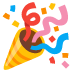 For end of May or early June held at TEC.All is going well.Thank you for letting me be of service.Julie StevensWFS IGRDiane W., Tuesday Night AA – Meetings 7 pm at Nazarene Church in gym, all is going well, would like more women to attend Guy R., Young Peoples Meeting – Mondays at 7 pm, attendance goodScott H., Madras Oasis Group – Seven Meeting a week, all at 7 pm (Lutheran Church and Fairgrounds)Jason M., Redmond Early Risers – Recent business meetingMeeting Closed at 6:30 with Responsibility Statement